РОССИЙСКАЯ ФЕДЕРАЦИЯ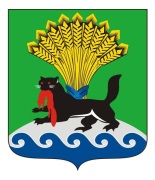 ИРКУТСКАЯ ОБЛАСТЬИРКУТСКОЕ РАЙОННОЕ МУНИЦИПАЛЬНОЕ ОБРАЗОВАНИЕАДМИНИСТРАЦИЯРАСПОРЯЖЕНИЕот  «16»03.2018 г.			   			                                   № 24О признании утратившим силу распоряжения администрации Иркутского районного муниципального образования от 03.02.2014 № 29 «Об утверждении методики оценки эффективности выполнения муниципальными учреждениями ИРМО муниципального задания на оказание муниципальных услуг (выполнение работ)»В целях приведения муниципальных правовых актов в соответствие действующему законодательству, руководствуясь ст.ст. 39, 45, 54 Устава Иркутского районного муниципального образования:1. Признать утратившим силу распоряжение администрации Иркутского районного муниципального образования от 03.02.2014 № 29 «Об утверждении методики оценки эффективности выполнения муниципальными учреждениями ИРМО муниципального задания на оказание муниципальных услуг (выполнение работ)».2. Отделу по организации делопроизводства и работе с обращениями граждан организационно-контрольного управления администрации Иркутского районного муниципального образования внести в оригинал распоряжения, указанного в пункте 1 настоящего распоряжения, информацию о признании его утратившим силу.3. Разместить настоящее постановление на официальном сайте Иркутского районного муниципального образования в информационно-телекоммуникационной сети «Интернет» по адресу www.irkraion.ru.Исполняющий обязанности Мэра                                                                 И.В.Жук       ПОДГОТОВИЛ:ВИЗА СОГЛАСОВАНИЯ:СПИСОК РАССЫЛКИ:Консультант отделаэкономики муниципальных услуг «__»_________ 2018     Г.В. КолядаЗаместитель Мэра района – Руководитель аппарата«__»_________ 2018П.Н. Новосельцев Первый заместитель Мэра района  «__»_________ 2018И.В. ЖукНачальник экономического управления«__»_________ 2018А.В. ОрловаНачальник правового управления«__»__________2018А.В. ЯнковскаяЭкономическое управление – 1экз.Комитет по финансам – 1экз.Отдел внутреннего муниципального финансового о контроля в сфере бюджетных отношений – 1 экз.